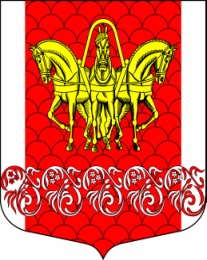 РОССИЙСКАЯ ФЕДЕРАЦИЯСОВЕТ ДЕПУТАТОВМУНИЦИПАЛЬНОГО ОБРАЗОВАНИЯ«КИСЕЛЬНИНСКОЕ СЕЛЬСКОЕ ПОСЕЛЕНИЕ»ВОЛХОВСКОГО МУНИЦИПАЛЬНОГО РАЙОНАЛЕНИНГРАДСКОЙ ОБЛАСТИТРЕТЬЕГО СОЗЫВАРЕШЕНИЕ                                                  от  05 апреля   2018  года № 9 О протесте Волховской городской прокуроры № 07-19-2018 от 23.03.18г.на решение Совета депутатов муниципального образования «Кисельнинское сельское поселение» №9 от 13.10.2014 года «Об утверждении проекта контракта с главой администрации муниципального образования «Кисельнинское сельское поселение» Волховского муниципального района Ленинградской области»	Рассмотрев протест Волховской городской прокуратуры № 07-19-2018 от 23.03.18г., на решение Совета депутатов муниципального образования  «Кисельнинское сельское поселение» № 9 от 13.10.2014 года, «Об утверждении проекта контракта с главой администрации муниципального образования «Кисельнинское сельское поселение» Волховского муниципального района Ленинградской области», Совет депутатов муниципального образования «Кисельнинское сельское поселение» Волховского муниципального района Ленинградской области считает:       Форма контракта заключаемая с лицом, назначаемым на должность главы местной администрации, по контракту утвержденная решением № 9 от 13.10.2014 года, «Об утверждении проекта контракта с главой администрации муниципального образования «Кисельнинское сельское поселение» Волховского муниципального района Ленинградской области, соответствует действующему законодательству, является типовой и утверждена согласно приложению 3   Областного закона Ленинградской области от 11.03.2008 № 14-оз (ред. от 20.02.2018) "О правовом регулировании муниципальной службы в Ленинградской области" . Пункт 4 статьи 3.1 Раздела 3 контракта с лицом, назначаемым на должность главы местной администрации, полностью соответствует  Областному закону Ленинградской области от 11.03.2008 № 14-оз (ред. от 20.02.2018) "О правовом регулировании муниципальной службы в Ленинградской области" На основании вышеизложенного Совет депутатов муниципального образования «Кисельнинское сельское поселение» Волховского муниципального района Ленинградской области решил:            1. Протест Волховской городской прокуроры на  решение Совета депутатов муниципального образования  «Кисельнинское сельское поселение» № 9 от 13.10.2014 года, «Об утверждении проекта контракта с главой администрации муниципального образования «Кисельнинское сельское поселение» Волховского муниципального района Ленинградской области отклонить.        2. Направить настоящее решение в Волховскую городскую прокуратуру.        3. Настоящее решение вступает в силу со дня его принятия.        4. Контроль за исполнением настоящего решения возложить на комиссию по вопросам местного самоуправления.Глава муниципального образования«Кисельнинское  сельское поселение»                                                      О. В. Аверьянов 